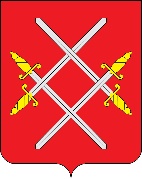 ГЛАВА РУЗСКОГО ГОРОДСКОГО ОКРУГАМОСКОВСКОЙ ОБЛАСТИПОСТАНОВЛЕНИЕот __________________________ №_______О звене Рузского городского округа  Московской областной системы
предупреждения и ликвидации чрезвычайных ситуацийВ соответствии с постановлением Правительства Российской Федерации от 30.12.2003 № 794 «О единой государственной системе предупреждения и ликвидации чрезвычайных ситуаций», Законом Московской области № 110/2005-03 «О защите населения и территории Московской области от чрезвычайных ситуаций природного и техногенного характера» и постановлением Правительства Московской области от 04.02.2014 №. 25/1 «О Московской областной системе предупреждения и ликвидации чрезвычайных ситуаций» и в целях совершенствования звена Рузского городского округа Московской областной системы предупреждения и ликвидации чрезвычайных ситуаций (далее МОСЧС), руководствуясь Уставом Рузского городского округа, постановляю:Утвердить:Положение о звене Рузского городского округа Московской областной системы предупреждения и ликвидации чрезвычайных ситуаций (далее - РГОЗ МОСЧС) (Приложение №1).Перечень сил и средств постоянной готовности звена Рузского городского округа Московской областной системы предупреждения и ликвидации чрезвычайных ситуаций (Приложение № 2).1.3. Перечень структурных подразделений Администрации Рузского городского округа и муниципальных учреждений, участвующих в деятельности звена Рузского городского округа Московской областной системы предупреждения и ликвидации чрезвычайных ситуаций, их основные задачи и функции в сфере защиты населения и территории округа от чрезвычайных ситуаций и ликвидации их последствий (приложение № 3).2. Рекомендовать руководителям предприятий, организаций и учреждений, осуществляющим свою деятельность на территории Рузского городского округа Московской области, независимо от их организационно- правовых форм и форм собственности, а также ведомственной принадлежности (за исключением находящихся в федеральной и государственной собственности Московской области):2.1. Обеспечить постоянную готовность сил и средств к ликвидации чрезвычайных ситуаций на территории Рузского городского округа.2.2. Разработать и согласовать с отделом ГО, ЧС и территориальной безопасности Администрации Рузского городского округа планы приведения аварийно-спасательных формирований в готовность.2.3. Ежегодно предусматривать финансирование деятельности объектовых звеньев предприятий, организаций и учреждений, звена Рузского городского округа Московской областной системы предупреждения и ликвидации чрезвычайных ситуаций в соответствии с действующим законодательством Российской Федерации и Московской области. 3. Привлечение сил и средств звена Рузского городского округа Московской областной системы предупреждения и ликвидации чрезвычайных ситуаций, предназначенных для оперативного реагирования на чрезвычайные ситуации и проведения работ по их ликвидации, осуществлять по решению председателя Комиссии по предупреждению и ликвидации чрезвычайных ситуаций и обеспечению пожарной безопасности Рузского городского округа  или лица, его замещающего.4. Финансовому управлению Администрации Рузского городского округа ежегодно при составлении проекта бюджета Рузского городского округа на соответствующий финансовый год предусматривать средства для финансирования деятельности сил и закупки средств, предназначенных для реализации функций звена Рузского городского округа Московской областной системы предупреждения и ликвидации чрезвычайных ситуаций.5. Разместить настоящее постановление на официальном сайте Рузского городского округа в сети «Интернет».6. Контроль за выполнением настоящего постановления оставляю за собой.Глава городского округа                                                                     Т.С. Витушева              